Об утверждении градостроительногоплана земельного участка     	В соответствии со статьями 44, 45 Градостроительного кодекса Российской Федерации,  заявлением Разумова С.В.:     	1. Утвердить градостроительный план земельного участка от 09.06.2015 года № RU 56516312-18, площадью 7225,00 кв.м., находящегося по адресу: Оренбургская область, Курманаевский район, Лабазинский сельсовет, земельный участок расположен по адресу: Оренбургская область, Курманаевский район, село Скворцовка, улица Советская, дом 17б, кадастровый номер 56:16:1205001:497  для размещения стоянки автомобильного транспорта.     	2.  Постановление вступает в силу со дня подписания.Глава муниципального образования                                              В.А. ГражданкинРазослано: в дело, прокурору, отделу архитектуры и градостроительства Курманаевского района, Разумову С.В.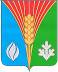 АдминистрацияМуниципального образованияЛабазинский сельсоветКурманаевского районаОренбургской областиПОСТАНОВЛЕНИЕ27.07.2015 № 123-п